Deutsch-Japanischer Simultanaustausch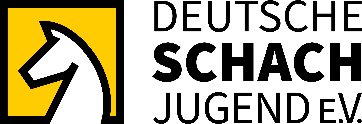 Out-Maßnahme vom 22.07.-06.08.2024BewerbungsbogenDen Bewerbungsbogen bitte vollständig ausgefüllt bis zum 31.03.2024 an unsere Geschäftsstelle schicken:japan@deutsche-schachjugend.deAufkommende Fragen bitte an Julian Schwarzat richten:japan@deutsche-schachjugend.deDie folgenden Angaben dienen auch der Ausstellung offizieller Dokumente, der Auswahl einer geeigneten Gastfamilie und der Einkleidung durch die dsj. Beantworte daher bitte alle Fragen vollständig und wahrheitsgemäß.Bist Du im Verein / Verband engagiert? Falls ja, was machst Du? EingabefeldHast Du bereits an einem Jugendaustausch teilgenommen? Falls ja, wann und wo? EingabefeldWas ist Deine Motivation für die Teilnahme am Deutsch-Japanischen Simultanaustausch? EingabefeldDie in der Ausschreibung genannten Bedingungen habe ich zur Kenntnis genommen.Ort, Datum	UnterschriftBei Minderjährigen zusätzlich Unterschrift des/der ErziehungsberechtigenVollständiger Vorname gemäß Reisepass: EingabefeldVollständiger Vorname gemäß Reisepass: EingabefeldNachname: EingabefeldGeb.-Datum: EingabefeldGeschlecht: ☐ W ☐ MStraße: EingabefeldPLZ: EingabefeldOrt: EingabefeldEmail: EingabefeldTelefon: EingabefeldMobilnummer: EingabefeldReisepass-Nr.: EingabefeldGültig bis: EingabefeldTätigkeit: ☐ Schüler ☐ Auszubildender ☐ Studium ☐ Berufstätig ☐ Sonstiges: EingabefeldTätigkeit: ☐ Schüler ☐ Auszubildender ☐ Studium ☐ Berufstätig ☐ Sonstiges: Eingabefeldggf. Fachgebiet/Spezialisierung: Eingabefeldggf. Fachgebiet/Spezialisierung: EingabefeldSprachen: EingabefeldSchachverein: Eingabefeldggf. Ehrenamt: EingabefeldJapanerfahrung: ☐ Keine ☐ Ich war bereits in Japan ☐ Betreuung von Japanern in DeutschlandJapanerfahrung: ☐ Keine ☐ Ich war bereits in Japan ☐ Betreuung von Japanern in DeutschlandHobbys: EingabefeldNotfalltelefonnummer während des Aufenthalts: EingabefeldNotfalltelefonnummer während des Aufenthalts: EingabefeldAllergien: ☐ nein ☐ ja: EingabefeldVegetarier: ☐ nein ☐ ja ☐ Ich esse keinen Fisch ☐ Ich esse keine MilchprodukteVegetarier: ☐ nein ☐ ja ☐ Ich esse keinen Fisch ☐ Ich esse keine MilchprodukteRaucher: ☐ nein ☐ jaKörpergröße: EingabefeldT-Shirt-Größe:Damen: ☐ XS ☐ S ☐ M ☐ L ☐ XL	Herren: ☐ S ☐ M ☐ L ☐ XL ☐ 2XL ☐ 3XLTrainingsjacken-Größe:Damen: ☐ XS ☐ S ☐ M ☐ L ☐ XL	Herren: ☐ S ☐ M ☐ L ☐ XL ☐ 2XL ☐ 3XLHosen-Größe:Damen: Weite (32 - 44 inch): Eingabefeld	Länge: einheitlichHerren: Weite (30 - 42 inch): Eingabefeld	Länge (32 / 34 / 36): Eingabefeld